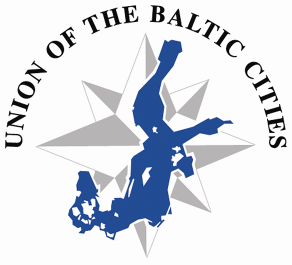 69th Meeting of the Executive BoardTampere, 17-19 March 2014Auditorium of Museum Centre VapriikkiAddress: Alaverstaanraitti 5 (Tampella area)www.tampere.fi/english/vapriikki.htmlPROGRAMMEMONDAY, 17 March 2014Arrival of the participants 19.30		Get-together dinner at Old City Hall, Keskustori 10, central market squareTUESDAY, 18 March 20149.30-12.00	Meeting of the Executive Board open session10.40		Coffee & tea 12.00-12.20	Press conference12.30-14.00	Lunch at Restaurant Valssi, Museum Centre Vapriikki, Alaverstaanraitti 514.00-16.30 	Continuation of the Board meeting closed session15.10	Coffee & tea16.30	Study visit to Demola centre  www.tampere.demola.fi19.30		Dinner at restaurant Astor, Aleksis Kiven katu 26WEDNESDAY,  19 March 20149.30-15.30	Snowmobile or quad adventure, all equipment will be providedBus departure from Tammer hotel at 9.30Departure